	Управление культуры Богучанского района направляет Вам   информацию о значимых мероприятиях в 2018 году.Приложение на 15л.Начальник								И.А.ГрищенкоСтаровойтова Надежда Алексеевна8(39162) 28556Приложениек письму МКУ «Управление культурыБогучанского района»от 16 ноября 2017г. №304Значимые мероприятия в 2018 году Богучанский район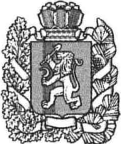 МУНИЦИПАЛЬНОЕКАЗЕННОЕ УЧРЕЖДЕНИЕ «УПРАВЛЕНИЕ КУЛЬТУРЫ БОГУЧАНСКОГО РАЙОНА663431 с. Богучаныул. Октябрьская, 86телефон: 2-85-56e-mail: bogkultura@rambler.ruОГРН 1022400591982ИНН 2407004757/24070100116.11.2017 № 304На №_________________Министерство культуры Красноярского края Отдел информации и связей с общественностьюЕ.Н.Ивановой№Дата, время проведенияДата, время проведенияНаименование мероприятияМесто проведенияКраткое описание (от 100 до 500 слов)Фотография (2 шт) к мероприятиюЛоготип мероприятия103 Февраля 03 Февраля Спартакиада работников  учреждений  культуры района «СПОРТИВНОЕ СОДРУЖЕСТВО»Спортивный зал СДК п. ГремучийВ спортивном зале СДК п. Гремучий с 11.00 до 17.00 состоится VIII-я спартакиада "Содружество" работников культуры Богучанского района. Работники культуры всего района участвуют в этом традиционном спортивно-развлекательном мероприятии. Команды будут сражаться за "Большой кубок победителя". 1.Команда работников клубных учреждений.2. Команда работников библиотек. 3. Команда работников Управления культуры и администрации Богучанского района. 4. Команда работников школ искусств и краеведческого музея. Команды участвуют в личном первенстве по лыжам, шахматам, амреслинге, теннисе, настольных играх, а так же  примут участие в дружеской   эстафете. По окончании спартакиады все участники награждаются памятными подарками.Приглашаем всех желающих принять участие в спортивном мероприятии, или стать болельщиком.218 Февраля18 ФевраляМежрайонный фестиваль эстрадной  песни «ГОЛОСА  ХХI  ВЕКА»ДК  п. ТаежныйВ Доме культуры п. Таежный с 14.00 до 18.00 часов пройдет Межрайонный фестиваль эстрадной песни "ГОЛОСА 21 века".  Этот фестиваль поддерживает и развивает песенное творчество, культурные связи с населенными пунктами Богучанского, Кежемского и Абанского районов. Участником фестиваля может быть любой житель с 18 лет и старше. Все кто талантлив, имеет красивый голос, любит эстрадные песни  приглашаем принять участие в фестивале. Он проводится по номинациям: солисты, дуэты и вокальные группы.Все участники награждаются дипломами фестиваля, участникам, занявшим призовые места  в каждой номинации, присуждается звание лауреата фестиваля, вручаются памятные призы.318 февраля18 февраляНародное гуляние «МАСЛЕНИЦА»Площадь районного Дома культуры «Янтарь»На площади РДК с 12.00до 15.00 часов пройдет народное гуляние «Масленица».Как в старину, так и сейчас справляется  шумно, весело и разгульно.  «Народный  самодеятельный  коллектив» фольклорный  ансамбль «Ангарские напевы», показывает старинные обряды используя Заклички Масленицы, Петрушки, подвижные игры и конкурсы (бой подушками, поднятие гири, перетягивание каната). Традиционный столб с призами, вплетение  ленточек в главного героя гуляния – Масленицы, сжигание чучела, угощение блинами и горячим ароматным чаем. На протяжении всего праздника работают  торговые ряды с поделками и стряпней, игровые и спортивные площадки, а на сцене концертная программа с исполнением песен и танцев.420 февраля20 февраляРайонный фестиваль военно-патриотической песни среди молодежи "РОССИЯ МОЛОДАЯ – 2018»РДК «Янтарь»с. БогучаныВ районном Доме культуры «Янтарь» с 11.00 до 15.00 пройдет районный фестиваль военно – патриотической песни «Россия молодая». В фестивале  принимает участие талантливая молодежь района в номинациях: лучший солист, лучшее исполнение патриотической песни,  лучший  вокальный коллектив, лучший ВИА. Жюри фестиваля определит высокое исполнительское мастерство, оригинальность выступления.512 февраля 12 февраля Районный слет читающей молодежи «БОГУЧАНСКИЙ РАЙОН – ТЕРРИТОРИЯ ЧТЕНИЯ»МБУК Богучанская межпоселенческая  Центральная районная библиотека С 11.00 до 15.00 часов в центральной районной библиотеке пройдет слет читающей молодежи. Участники районного слета читающей молодежи представят молодых активных читателей всех библиотек-филиалов. После торжественного открытия и приветствия, каждая  команда  представит свое подготовленное выступление на тему «Книга в молодежной среде», а также пройдет дискуссия о востребованности  и значимости чтения  и  книги в жизни молодого человека. Участники познакомятся с новинками молодежной литературы, поделятся своим мнением о прочитанном. Участником слета может быть любой молодой, активный, любящий чтение человек.64 марта4 мартаРайонный фестиваль народной песни «ОТТЕПЕЛЬ - 2018»РДК «Янтарь» с. БогучаныВ районном Доме культуры «Янтарь» с 12.00 до 17.00 пройдет мартовский  районный фестиваль народной песни «ОТТЕПЕЛЬ». В фестивале примут участие детские и взрослые  коллективы, солисты Богучанского района. Фестиваль собирает любителей народной песни со всего района, способствует сохранению и развитию народно - певческого искусства в районе, традиций народной песни, повышению профессионального мастерства исполнителей. Участники фестиваля будут награждаться дипломами лауреатов I II III степени. В фестивале, в качестве гостя, примет участие «Народный самодеятельный коллектив»  ансамбль «Русская песня» - лауреат Всероссийских и краевых конкурсов.711 марта11 мартаРайонный конкурс хореографических коллективов «КАЛЕЙДОСКОП  ТАНЦА»РДК  «Янтарь» с. БогучаныВ районном Доме культуры «Янтарь» с 12.00 до 17.00 пройдет районный фестиваль – конкурс детского и юношеского творчества «Калейдоскоп танца - 2018». Один из самых ярких, красочных и динамичных фестивалей, где принимают участие все танцевальные коллективы района. На протяжении многих лет этот фестиваль радует зрителей своей массовостью, фееричностью танцевальных композиций, их оригинальностью и самобытностью.  В фестивале – конкурсе примут участие детские и молодежные хореографические коллективы. Фестиваль конкурс проводится в двух категориях:- коллектив, имеющий звание «образцовый художественный коллектив»;-хореографический коллектив.Участники конкурса награждаются дипломами лауреатов I II III степени.818 марта18 мартаРайонный фестиваль  «АНГАРСКАЯ УХА В ДАМБЕ»Дамба реки Ангара п. МанзяЭтот фестиваль проходит с 12.00 до 17.00 часов на дамбе р. Ангара в п. Манзя, собирает любителей зимней подледной рыбалки. В рамках этого праздника работают подворья из всех поселков района - «Рыбный двор», где можно приобрести хлебобулочные изделия с ангарской рыбой, рыбу свежую, соленую, копченую, вяленую и др.. Конкурсная программа на лучшее подворье. В концертной  программе «Песни над Ангарой» примут участие лучшие коллективы района. Гостям и участникам предлагается продегустировать главное блюдо праздника – уху из ангарской рыбы. Горячий чай, вкусная уха, хорошее настроение, активный отдых – все это визитная карточка этого праздника. По окончании конкурсной программы подводятся итоги конкурса по номинациям: самый большой улов, самая большая пойманная рыба, первая пойманная рыба и другие. Пока идет ловля рыбы на реке, подводятся итоги конкурса на лучшее подворье. Все участники награждаются памятными подарками и призами. Приглашаем всех любителей подледной рыбалки в гости к нам!925 марта25 мартаРайонный фестиваль  театральных коллективов «ВЕСЕЛЫЕ КАРТИНКИ» РДК  «Янтарь» с. БогучаныДля участия в фестивале приглашаются  детские, молодежные и взрослые любительские театральные коллективы. Фестиваль проводится по номинациям: монолог; театральный дуэт; актерский ансамбль. Теплая позитивная атмосфера, смех  и улыбки, хорошее настроение – всем этим щедро делятся талантливые самодеятельные артисты со зрителями .в течение нескольких часов. Участники фестиваля награждаются дипломами  лауреатов I, II, III  степени в каждой номинации или дипломами участников фестиваля. Также учреждены специальные Дипломы: «За лучшую мужскую роль» «За лучшую женскую роль»,       «За лучшую режиссуру»  910 апреля10 апреляЗональная выставка-конкурс «АНГАРСКАЯ ПАЛИТРА»Богучанская ДШИС 10 по 30 апреля в Богучанской детской школе искусств будет открыта выставка детского художественного творчества «Мир, в котором я живу». В конкурсе принимают участие обучающиеся  детских художественных школ и художественных отделений детских школ искусств Богучанского Тасеевского Канского (с. Чечеул) районов, г. Минусинск.Конкурс проводится по номинациям: живопись, графика, декоративно – прикладное искусство, скульптура. На конкурс принимаются работы не более 10 в каждой номинации от школы - участницы. Выставка - конкурс  выявляет художественно одаренных детей в области изобразительного искусства. Приглашаем посетить выставку юных художников.1029 апреля29 апреляМеждународный день танца«МЫ В ТАНЦЕ»СДК с. БогучаныНа базе сельского Дома культуры с. Богучаны (микрорайон Геофизиков) с 16.00до 19.00 часов пройдет масштабная общественная акции, посвященная Международному Дню танца.  В рамках данной акции сельский Дом культуры с. Богучаны проводит ежегодный  районный фестиваль хореографии «Вы в танце!» В этом фестивале принимают участие хореографические, танцевальные коллективы, работающие в разных танцевальных направлениях и стилях.Возраст не ограничен. Этот фестиваль способствует преодолению всех политических, культурных и этнических границ, дает возможность объединять людей во имя дружбы, мира, позволяя им говорить на одном языке – языке танца. Фестиваль пользуется большой популярностью  среди участников и зрителей. Количество участников с каждым годом растет. Если вы любите танцевать – присоединяйтесь и танцуйте вместе с нами. В рамках этого мероприятия пройдет мастер-класс, который проведет профессиональный хореограф. Завершающим событием акции станет Флешмоб с участниками и зрителями фестиваля.1103 июня03 июняРайонный детский конкурс красоты «МАЛЕНЬКАЯ  ФЕЯ»СДК с. ЧуноярВ июне в СДК с. Чунояр с 14.00 до 17.00 часов проводится традиционный конкурс красоты «Маленькая фея».  Юные участницы в возрасте 7-8 лет дарят яркий и волшебный праздник красоты и творчества. Участницы рассказывают о своём посёлке в конкурсе «Моя малая Родина», демонстрируют оригинальные костюмы из подручных материалов в конкурсе «Авангард», Маленькие конкурсантки  дефилируют по подиуму в волшебных платьях, читают стихи, танцуют и поют песни. На протяжении всего мероприятия для зрителей выступает «Образцовый художественный коллектив» хореографический ансамбль «Чародейка».  Приглашаем всех желающих посетить это мероприятие  и принять участие в номинации «Приз зрительских симпатий»1215 июня 18.00 – 23.00 часов15 июня 18.00 – 23.00 часовЛИТЕРАТУРНАЯ  НОЧЬБогучанская межпоселенческая Центральная районная библиотекаIII Литературная ночь откроется на центральной площади библиотеки им. Г.Д. Шилько. Участникам будет предложена  разнообразная программа на интерактивных площадках. Интересные встречи, литературные квесты, игры, костюмированные выступления, книжные аукционы ждут читателей разных возрастов. Завершится встреча обменом мнениями и впечатлениями  в литературной гостиной.1330 июня30 июняКонкурс красоты «МИСС АНГАРА – 2018»РДК «Янтарь»с. БогучаныС18.00 до 20.00 в районном Доме культуры «Янтарь» пройдет конкурс красоты «Мисс Ангара – 2018» В конкурсе примут участие девушки от 18 до 30 лет, обладающие приятными внешними данными. Девушки имеют возможность показать свои творческие возможности, талант, красоту своего тела, пластику, грацию, элегантность, эстетический вкус.  В течение этой программы перед зрителями выступят эстрадные артисты из г. Красноярск. Приглашаем всех желающих посетить это мероприятие  и принять участие в номинации «Приз зрительских симпатий»1407 Июля07 ИюляРайонный праздник «ОСТРОВ.  RU – СЕМЕЙНЫЙ ПРИЧАЛ»Устье  р. Невонка  п. НевонкаВ устье красивой таежной реки Невонка в п. Невонка с 12.00 до 16.00 проводится районный праздник «Остров. ru семейный причал», посвященный Дню семьи, любви и верности. В этот день чествуют лучшие семьи района, по номинациям:-юбилейные пары «Любовью дорожить умейте»;-творческие семьи; «В каждой семье солнце»;-семьи с опекаемыми детьми «Заботясь о счастье других, мы находим свое собственное»;-трудовые династии «За честь и пользу»;-спортивные семьи «»Здоровый образ жизни - это стиль жизни»;-активные семьи «»дачный старт молодой семьи»;- многодетные семьи «»Искусство быть семьей».Этот праздник пропагандирует лучшие семейные ценности и традиции, содействующие укреплению взаимоотношений в семье. Также  в рамках праздника  проводятся: фотовыставка  «Наше свадебное фото»;-выставка ДПТ. В течение всего праздника работают игровые и спортивные площадки, торговые ряды, аттракционы, выставки прикладного творчества, мастер классы по плетению венков и росписи ангарских камней, художественная мастерская, ангарская кухня.  Всех гостей угощают ангарской ухой.1526 августа26 августаНародное гуляние «ДЕНЬ СЕЛА»Районная выставка-ярмарка «ДАРЫ ПРИРОДЫ И ТРУДА»  Центральная площадь РДК «Янтарь» с. БогучаныТрадиционно на площади РДК с 12.00 до 15.00 пройдет народное гуляние - День села Богучаны. В рамках этого праздника проходит ежегодная выставка – ярмарка. Участники районной ярмарки принимают участие в конкурсах на лучший оригинальный букет из  осенних цветов, на лучший ангарский пирог из ягод и рыбы, в конкурсе «зеленая аптека». В конкурсе  «огородное пугало» учитывается оригинальность, фантазия и юмор. Участники и гости праздника наслаждаются концертом, дегустируют угощения, делают покупки сельскохозяйственных  и молочных продуктов. А для детей работает детская площадка и аттракционы.Также в рамках праздника пройдет районный фестиваль изобразительного и декоративно – прикладного творчества «Радуга ремесел». Участвовать в «Радуге – ремесел» могут  как профессионалы, так и любители изобразительного и декоративно – прикладного творчества. Все работы  должны быть результатом собственного творческого поиска и исполнения. Фестиваль проводится по следующим направлениям:Декоративно – прикладное творчество:керамика, лепка; резьба по дереву, ткани, стеклу; кружевоплетение; вышивка; мягкая игрушка; бисероплетение; валяние; шитье, вязание; работы из природного и бросового материала.Изобразительное творчество:Рисунок; графика: живопись.Искусство фотографии. На концертной площадке выступают лучшие коллективы художественной самодеятельности района.Приглашаем всех желающих в гости на наш праздник, как зрителем, так и участником.161603 ноября «ЯПОНСКАЯ  НОЧЬ. МУЗЕЙНАЯ  БЫЛЬ» Богучанский краеведческий музей им. Д.М.АндонаВ краеведческом музее с 19.00 по 23.00 час. пройдет мероприятие «Японская ночь, музейная быль».Музейное мероприятие приурочено к всероссийской акции «Ночь Искусств» 4 ноября. Будет проходить в рамках Года Японии в России и России в Японии. В существующую музейную экспозицию «Дом на реке» будут внесены изменения – элементы японской культуры, бытовавшей на территории Богучанского района.Материальная культура: японская аудио-видио техника (экспонаты), одежда-кимоно (экспонаты), лодочные моторы (фото), автомобили (фото) и др.Духовная культура: фильмы, музыка, элементы религии.Посетители (жители и гости Богучанского района) примут участие в своеобразном квесте – найди сходства и различия в ангарской и японской культурах.171704 ноября«ДОБРЫНЯ -2»Конкурсная программа для школьников о Руси и о РоссииРДК «Янтарь»с. БогучаныДля участия в конкурсе (от каждой из школ)приглашаются команды (дружины)  по 5-6 человек (ратников).ПЕРВАЯ  ЧАСТЬ  программы – «РАЗМИНКА».  Посвящена 1155-летию непрерывной государственности России с 862 года.ВТОРАЯ  ЧАСТЬ  программы  - «КИЕВСКАЯ  РУСЬ» Правители  Руси, значимые события, обряды,  быт, древнерусские боги, летописи,  меры длины и веса в устном народном творчестве.ТРЕТЬЯ ЧАСТЬ  программы – «ДОСТОЯНИЕ» - викторина о творчестве  великих   русских поэтов, писателей,  художников, композиторов и исполнителей.Школьники увлеченно сражаются за первенство в знаниях истории, литературы, музыки и живописи.Лучшие  знатоки награждаются орденами «За ум и отвагу» и специальными призами от спонсоров.Участники дружин- призеров награждаются соответственно золотыми, серебряными и бронзовыми медалями «За ум и отвагу»,  команды -  памятными призами и специальными подарками. 1812 ноября12 ноябряРайонный детский фестиваль национальных культур «ВОКРУГ СВЕТА»РДК «Янтарь»с. БогучаныВ районном Доме культуры «Янтарь» с 14.00 до 17.00 пройдеттрадиционный детский фестиваль – конкурс национальных культур "Вокруг света". В фестивале принимают участие дети из детских садов, общеобразовательных школ, школ искусств и творческих коллективов Богучанского района. Дети представляют любую страну мира, его символику – флаг, национальный костюм или его элементы, приветствие на языке представляемой страны, краткая творческая характеристика страны, исполняют одно произведение любого жанра, отражающий колорит и национальные особенности представляемой страны.Фестиваль проводится с целью развития детского творчества, знакомство детей с культурой народов мира. Также  в рамках фестиваля  проводится выставка работ изобразительного искусства «Мир глазами детей!»1903 декабря03 декабряРайонный фестиваль творчества людей с ограниченными возможностями здоровья«ДУШОЙ И СЕРДЦЕМ МЫ БОГАТЫ»РДК «Янтарь»с. Богучаны С 12.00до 15.00 в районном Доме культуры «Янтарь проходит районный фестиваль творчества людей с ограниченными возможностями здоровья «Душой и сердцем мы богаты» В фестивале принимают участие одаренные люди с ограниченными физическими возможностями здоровья, которые занимаются различными видами самодеятельного и художественного творчества.Фестиваль привлекает внимание широкого круга общественности к данной категории граждан. Приглашаем вас на районный фестиваль, мы будем рады видеть вас среди участников.2008 декабря08 декабряМежрайонный фестиваль вокального творчества «МУЖСКОЕ БРАТСТВО»РДК «Янтарь» с. БогучаныВ районном Доме культуры «Янтарь» с 13.00 до 15.00 пройдет Гала-концерт межрайонного фестиваля вокального творчества «Мужское братство».  В фестивале примут участие мужчины разных возрастов не только  Богучанского района, но и соседнего Кежемского. Фестиваль способствует сохранению и развитию традиций певческого искусства в районе, поддержка талантливых коллективов и отдельных исполнителей, раскрытие новых талантов в вокальном творчестве, повышению профессионального мастерства исполнителей. Участники фестиваля  награждаются дипломами лауреатов I II III степени по номинациям. 2117 декабря17 декабряРайонный фестиваль молодежного творчества «ПЛАНЕТА FM»СДК с. ЧуноярВ СДК с. Чунояр с 16.00 до20.00 пройдет районный фестиваль молодежного творчества «Планета FM» В фестивале принимают участие молодые, творческие,   одаренные люди в возрасте от 14 до 30 лет, индивидуальные исполнители, авторы, творческие объединения, молодежные коллективы, студии, действующие на территории Богучанского района. Этот фестиваль помогает выявить ярких, талантливых исполнителей среди творческой молодежи, совершенствовать качество досуга молодежи посредством самодеятельного творчества.